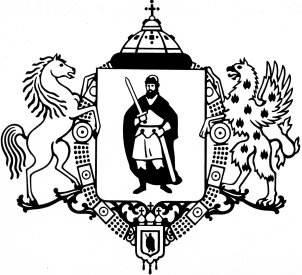 ПРИКАЗО внесении изменений в Правила отнесения расходов бюджета города Рязани на соответствующие целевые статьи расходов классификации расходов бюджетов, Перечень направлений расходов бюджета города Рязани, а также Перечень целевых статей расходов бюджета города Рязани, начиная с бюджетов на 2020 год и на плановый период 2021 и 2022 годов, утвержденные приказом  финансово-казначейского управления администрации города Рязани от 28.10.2019 № 34 о/д1. В пункте  2.1.1. «Муниципальные программы города Рязани» приложения № 1 «Правила отнесения расходов бюджета города Рязани на соответствующие целевые статьи расходов классификации расходов бюджетов» к приказу финансово-казначейского управления администрации города Рязани  от 28.10.2019 № 34 о/д «Об утверждении Правил отнесения расходов бюджета города Рязани на соответствующие целевые статьи расходов классификации расходов бюджетов, Перечня направлений расходов бюджета города Рязани, а также Перечня целевых статей расходов бюджета города Рязани, начиная с бюджетов на 2020 год и на плановый период 2021 и 2022 годов» (с учетом изменений, внесенных приказом финансово-казначейского управления администрации города Рязани от 26.03.2020 № 10 о/д) целевую статью «11 0 00 00000  Муниципальная программа «Развитие образования в городе Рязани» после основного мероприятия «11 0 13 00000 Обеспечение функционирования модели персонифицированного финансирования дополнительного образования детей» дополнить новым основным мероприятием:«11 0 14 00000 Проведение мероприятий, связанных с установлением режима повышенной готовности».2. В приложении № 3 «Перечень целевых статей расходов бюджета города Рязани» к приказу финансово-казначейского управления администрации города Рязани от 28.10.2019 № 34 о/д «Об утверждении Правил отнесения расходов бюджета города Рязани на соответствующие целевые статьи расходов классификации расходов бюджетов, Перечня направлений расходов бюджета города Рязани, а также Перечня целевых статей расходов бюджета города Рязани, начиная с бюджетов на 2020 год и на плановый период 2021 и 2022 годов» (с учетом изменений, внесенных приказом финансово-казначейского управления администрации города Рязани от 26.03.2020 № 10 о/д) после строкидополнить строками следующего содержания:4. Начальникам отделов финансово-казначейского управления администрации города Рязани (И.В.Набирухина, О.В.Романова, Н.Н.Дегтярева) довести настоящий приказ до сведения главных распорядителей средств бюджета города Рязани.5. Отделу автоматизации финансовой системы финансово-казначейского управления администрации города Рязани (А.В. Дергачев) разместить настоящий приказ                                   на официальном сайте администрации города Рязани.6. Настоящий приказ вступает в силу со дня его подписания. 7. Контроль за исполнением настоящего приказа возложить на заместителя начальника управления О.Н. ГрабовниковуАДМИНИСТРАЦИЯ ГОРОДА РЯЗАНИФинансово-казначейское управление27  апреля  2020 г.№12 о/д11 0 13 99999Иные мероприятия11 0 14 00000Проведение мероприятий, связанных с установлением режима повышенной готовности11 0 14 40080Прочие учреждения.И.о. начальника  управленияА.А. Решоткин